受診メモ　（　　　　科）　　　　　年　　月　　日　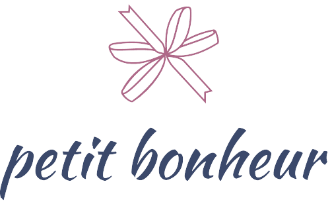 がんの種類がんの発生部位、どの部位に広がっているのか治療の方法いつから行うのかどのくらいの期間行うのか　つらい症状があれば、それを和らげる方法について仕事・日常生活への影響（聞いておきたいこと）